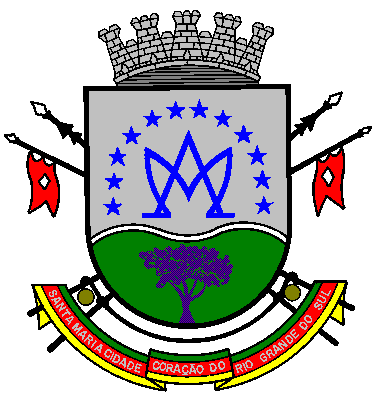                                                             SÚMULA DE CONTRATOS                                                                    MAIO 2018                                                      Publicado em  07/06/2018CONTRATOS DE COMPRA E VENDA: 1)  Contrato nº 07/2018; Processo 23/2018, Pregão 06/2018; Empresa: TRI SHOP INFORMÁTICA LTDA; CNPJ nº. 025.11548/0001-21; Objeto: Aquisição de suprimentos de informática; Valor: 4.170,00; data assinatura contrato: 07.05.2018; Prazo: 31.12.2018; 2) Contrato nº O8/2018; Processo 23/2018, Pregão nº 06/2018; Empresa: TAIUR SCHUMACHER; CNPJ nº 15.759.650/0001-92; Objeto: Aquisição de suprimentos de informática; Valor: 2.898,50; data do contrato: 07.05.2018; Prazo: 31.08.2018; 3) Contrato nº 09/2018; Processo 23/2018, Pregão 06/2018; Empresa: ROGÉRIO FEIJÓ KOZOROSKI-EPP; CNPJ nº. 06.990.361/0001-09; Objeto: Suprimentos de Informática; Valor: R$ 25.110,00; data assinatura contrato: 03.05.2018; Prazo: 31.08.2018;CONTRATO DE PRESTAÇÃO DE SERVIÇOS: 1)  Contrato nº 10/2018; Processo 28/2018, Dispensa 14/2018; Empresa: JAQUELINE ADAMS; CNPJ nº 74706417/0001-00; Objeto: Serviço de design gráfico ; Valor: 1.450,00; data  do contrato: 09.05.2018; Prazo: 31.12.2018; 2) Contrato nº 11/2018; Processo 33/2018, Inexigibilidade nº 33/2018; Empresa: LIA BORIN NOAL; CNPJ nº 17.298.516/0001-09; Objeto: Serviço  de higienização de bebedouros ; Valor: 3.768,00 data  do contrato: 09.05.2018; Prazo: 31.12.2018; 2) Contrato nº 12/2018; Processo nº 31/2018; Dispensa nº 17/2018, Empresa: ITELMÃ DA SILVA BORGES; CNPJ: 10.354.084/0001-15; objeto: Prestação de serviço de controle de pragas e vetores; Valor: R$ 1.870,00; data assinatura contrato: 29/05/2018; Prazo: 07.06.2018.   ADITAMENTO DE CONTRATO nº 02-2018: Contrato nº 20/2016; Processo nº 47/2016; Inexigibilidade nº  02/2016, Empresa: INSTITUTO GAMMA DE ASSESSORIA A ÓRGÃOS PÚBLICOS-IGAM; Objeto: Assessoria para órgãos públicos; CNPJ: 01.484.706/0001-39; Valor: R$ 52.646,16; data assinatura: 08/05/2018; Prazo: 13/05/2018 a 12.05.2019. 2)Aditamento 3/2018 ao contrato 19/2015; Processo nº 34/2015;Pregão nº 04/2015; Empresa: REFRIGERAÇÃO VK LTDA;  CNPJ: 89.157.663/0001-28; Objeto: Manutenção preventiva e corretiva dos elevadores Atlas Schindler AS; Valor: R$ 57.335,52; Data assinatura: 11/05/2018; Prazo 16.05.2018 a 15/05/2019.